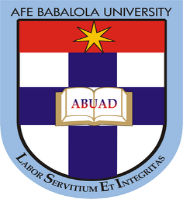 UJILE UNYE DAVID17/ENG02/077COMPUTER ENGINEERINGENG 384 TESTQUESTION 2Prepare Bill of Engineering Measurement and Evaluation (BEME) for a typical engineering contract in your area of specialtyANSWERBILL OF ENEGINEERING MEASUREMENT AND EVALUATION FOR AN ICT FACILITY PROJECTS/NS/NDESCRIPTIONQTYUNITRATETOTAL COST1Computer MonitorsComputer Monitors10pieces₦ 15,000 / piece₦ 150,0002Central Processing UnitsCentral Processing Units10Pieces₦ 20,000 / piece₦ 200,0003MouseMouse10Pieces₦ 5,000 / piece₦ 50,0004KeyboardsKeyboards10pieces₦ 6,000 / piece₦ 60,0005TrunkingTrunking5Feet₦ 2,000 / feet₦ 10,0006Copper wireCopper wire3Feet₦ 5,000 / feet₦ 15,000TOTAL COSTTOTAL COSTTOTAL COSTTOTAL COSTTOTAL COSTTOTAL COST₦ 500,000